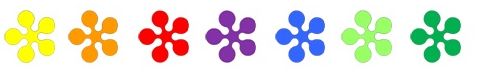 ___________________________________________________________________________Mateřská škola, Praha 10, Parmská 389    		E-mail:  ms_parmska389@seznam.cz	IČ 63831520ŽÁDOST O PROMINUTÍ ÚPLATY ZA PŘEDŠKOLNÍ VZDĚLÁVÁNÍZ důvodu mimořádné situace prohlašuji, že moje dítě…………………………………….nebude navštěvovat mateřskou školu od 25.5.2020 – 30.6.2020.Na základě tohoto prohlášení žádám o prominutí úplaty za předškolní vzdělávání za květen a červen 2020.Jméno zákonného zástupce:Podpis zákonného zástupce